RYA Level 1 & 2 Dinghy Sailing course at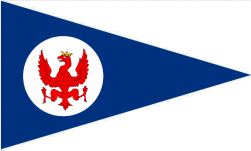 Newtownards Sailing club each Tuesday evening in May & June and finishing on a Saturday orSunday during the dayProgramme TitleTime of individual sessions on the programmeSailing Club introduction tour for convenient useAnd for H &S. Discuss Suitable clothing options,Buoyancy aids & weather. Rig launch & joyride1st evening 7-10pmOrientation 7 basic boat control on shore & onwater2nd evening 7-10pmTacking shore and on water3rd  evening 7-10.pmExplain the 5 Essentials on shore: Sail setting,Balance, Boat trim. Centreboard. Course sailed.Launch & practice the 5 essentials on water4th evening 7-10pmSail to windward and practice tacking and the 5essentials5th evening 7-10pmPractice gybing on land and sail downwind andpractice gybing on water6th evening 7-10pmSail triangular course & practice gybing &tacking7th evening 7-10pmExplain man overboard recovery on shore &Practice on water. Practice more sailing towindward8th evening 7-10pmExplain capsize & recovery on shore andcomplete on water. More sailing to windward9th evening 7-10pmFinal session. More on water practice to catch up if necessary. End the course with a race on atriangular course, BBQ, Prize giving and certificate awards. Get trainees to complete acourse feedback reportSaturday or Sunday (whichever will most suitInstructors and trainees most)1.30 – 6.30pm with a tea break at 3.30pm